Process SimulationReportProcessResources UsedWork ResourcesMaterial ResourcesFixed CostsAvg Times and Costs of SubprocessesAvg Time and Cost of Subprocesses’ Instances Within Process InstanceProcess Instances Duration DistributionProcess Instances Cost DistributionName A4.2.5 Perform start-up worksAvg Duration13d.13:19:12  Avg Cost4.52 TEUR#NameShiftHourly RateHourly RateAvg Usage TimeAvg Cost, 
TEUR1.AccountantShift 1100.0000EUR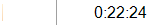 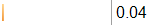 2.Computer24-hour shift40.0000EUR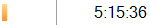 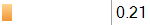 3.CustomerShift 10.0000EUR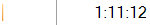 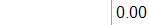 4.Director of OperationsShift 1300.0000EUR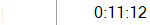 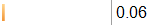 5.Instrument24-hour shift35.0000EUR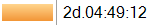 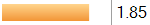 6.Project ManagerShift 1180.0000EUR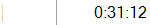 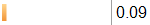 7.TechnicianShift 1100.0000EUR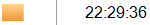 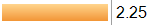 SumSumSumSumSum4.5#NamePricePriceAvg Quantity ConsumedAvg Quantity ConsumedAvg Cost, 
TEUR1.A4 sheet0.3000EUR10.16items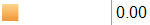 2.Printer (printing of one sheet)2.0000EUR9.88items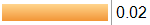 SumSumSumSumSum0.02#NameCost RateCost RateAvg Sum, 
TEUR1.Freight transport45,000.0000EUR Per month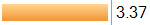 SumSumSum3.37 #ProcessProcessing Time Wait TimeTime in QueueTime of Waiting for Material ResourcesFull TimeCost,
TEUR1.A4.2.5.1 Perform start-up works15:43:120:00:004d.15:36:040:00:005d.07:19:173.222.A4.2.5.2 Create report on start-up works4:21:470:00:003d.09:48:340:00:003d.14:10:210.623.A4.2.5.3 Draw up statement of start-up works0:20:000:39:170:03:120:00:001:02:300.064.A4.2.5.4 Sign documentation on start-up works0:10:003:57:5113:59:380:00:0018:07:300.055.A4.2.5.5 Submit documentation on start-up works to customer0:10:000:51:253:57:510:00:004:59:170.036.A4.2.5.6 Approve documentation on start-up works1:03:347:47:0820:13:550:00:001d.05:04:3807.A4.2.5.7 Add documentation on start-up works to project folder0:20:009:03:1217:12:000:00:001d.02:35:120.06#ProcessFrequency Within Parent ProcessProcessing TimeWait TimeTime in QueueTime of Waiting for Material ResourcesFull TimeCost,
TEUR1.A4.2.5.1 Perform start-up works1.1217:36:240:00:005d.04:59:360:00:005d.22:36:003.612.A4.2.5.2 Create report on start-up works1.124:53:120:00:003d.19:37:360:00:004d.00:30:480.73.A4.2.5.3 Draw up statement of start-up works1.120:22:240:44:000:03:360:00:001:10:000.064.A4.2.5.4 Sign documentation on start-up works1.120:11:124:26:2415:40:240:00:0020:18:000.065.A4.2.5.5 Submit documentation on start-up works to customer1.120:11:120:57:364:26:240:00:005:35:120.036.A4.2.5.6 Approve documentation on start-up works1.121:11:128:43:1222:39:360:00:001d.08:34:0007.A4.2.5.7 Add documentation on start-up works to project folder10:20:009:03:1217:12:000:00:001d.02:35:120.06Sum1d.00:45:3623:54:2411d.12:39:120:00:0013d.13:19:124.52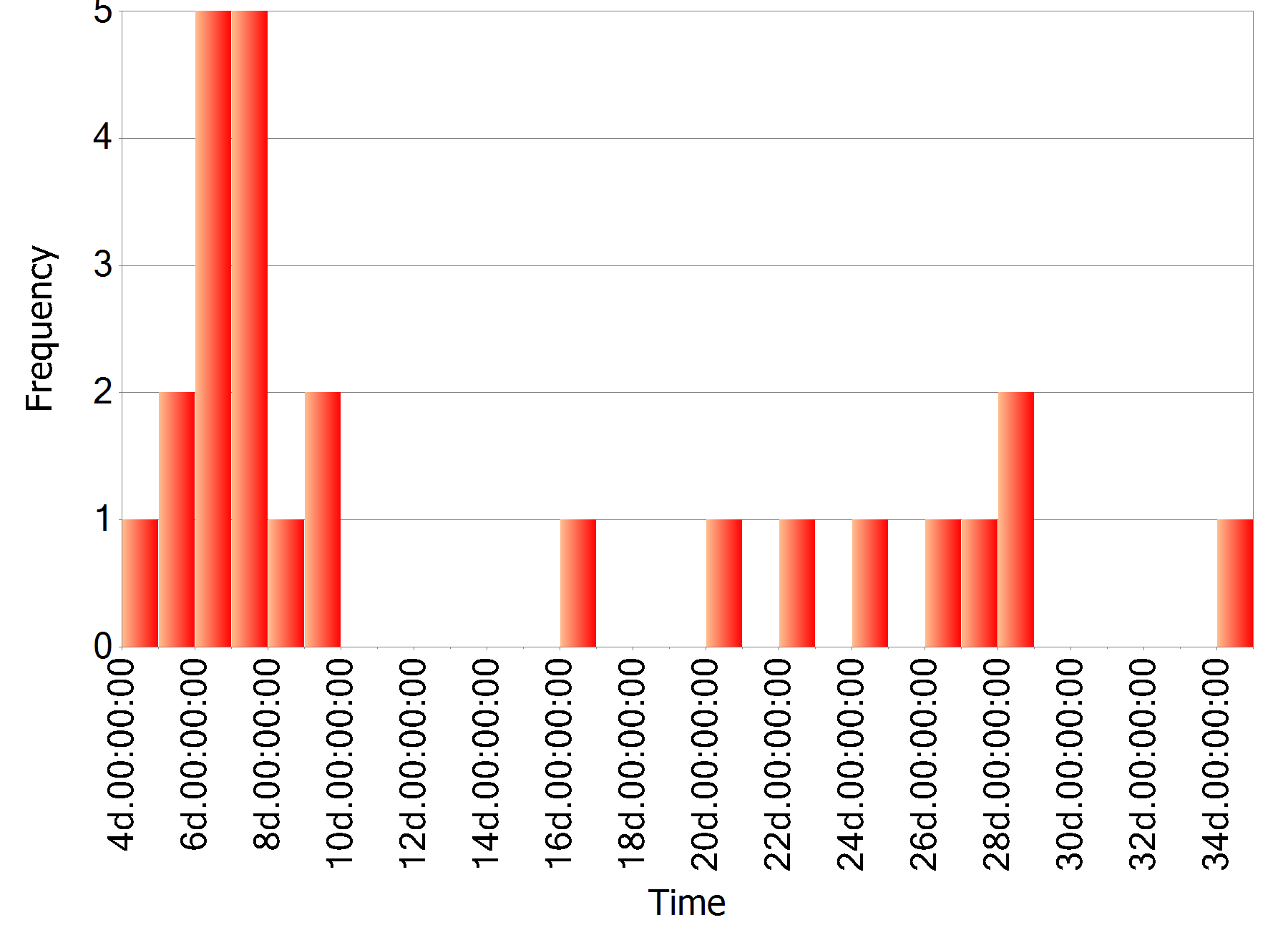 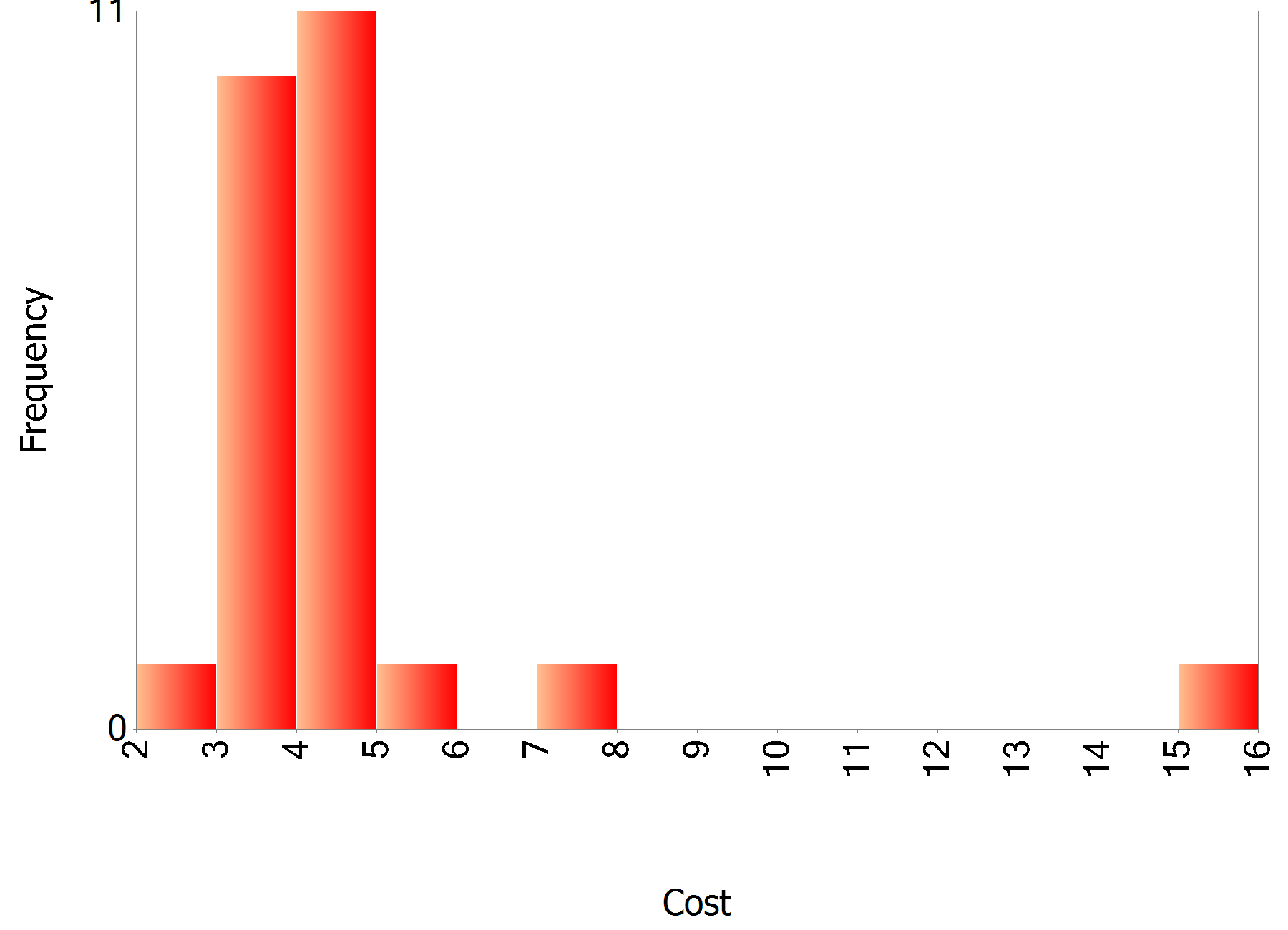 